Publicado en Bilbao Exhibition Centre el 25/01/2024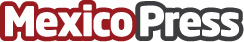 Cerca de 1.000 empresas inscritas como expositoras en BIEMH 2024Compradores de empresas de moldes, automoción y aeroespacial de México han mostrado un gran interés por la convocatoria. BIEMH 2024, Bienal Internacional de Máquina-Herramienta, anticipa un evento al máximo nivel con la participación confirmada, a más de cuatro meses de su inicio, de 981 firmas expositoras y más de 2.000 productos y equiposDatos de contacto:Departamento de ComunicaciónBilbao Exhibition Centre+34 94 40 40 000Nota de prensa publicada en: https://www.mexicopress.com.mx/cerca-de-1-000-empresas-inscritas-como Categorías: Internacional Nacional País Vasco Eventos Industria Automotriz Otras Industrias http://www.mexicopress.com.mx